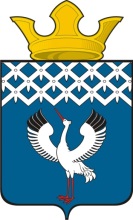 Российская ФедерацияСвердловская областьГлава Байкаловского сельского поселенияБайкаловского муниципального районаСвердловской областиПОСТАНОВЛЕНИЕот 01.09.2023   № 229-пс. БайкаловоОб основных направлениях бюджетной и налоговой политики Байкаловского сельского поселения Байкаловского муниципального района Свердловской области на 2024 год и плановый период 2025 и 2026 годовВ соответствии со статьей 172 Бюджетного кодекса Российской Федерации, статьей 17 Положения о бюджетном процессе в Байкаловском сельском поселении Байкаловского муниципального района Свердловской области, утвержденного решением Думы муниципального образования Байкаловского сельского поселения от 24.03.2022 года № 268, ПОСТАНОВЛЯЮ:1. Утвердить Основные направления бюджетной и налоговой политики Байкаловского сельского поселения Байкаловского муниципального района Свердловской области на 2024 год и плановый период 2025 и 2026 годов (прилагаются). 2. Рекомендовать органам местного самоуправления Байкаловского сельского поселения руководствоваться основными направлениями бюджетной и налоговой политики при формировании бюджета Байкаловского сельского поселения на 2024 год и плановый период 2025 и 2026 годов.3. Опубликовать настоящее Постановление в Информационном вестнике Байкаловского сельского поселения и разместить на официальном сайте в сети Интернет.4. Контроль исполнения настоящего Постановления оставляю за собой.Глава Байкаловского сельского поселенияБайкаловского муниципального районаСвердловской области			                                          	 Д.В.ЛыжинУтверждены Постановлением                                                            Главы Байкаловского сельского поселения Байкаловского муниципального районаСвердловской областиот  01.09.2023 года № 229-п Основные направления бюджетной и налоговой политики Байкаловского сельского поселения Байкаловского муниципального района Свердловской области на 2024 год и плановый период 2025 и 2026 годовЦелью настоящих основных направлений бюджетной и налоговой политики Байкаловского сельского поселения Байкаловского муниципального района Свердловской области (далее – основные направления бюджетной и налоговой политики) является определение приоритетов бюджетной и налоговой политики в среднесрочной перспективе и подходов, используемых при составлении проекта бюджета Байкаловского сельского поселения на 2024 год и плановый период 2025 и 2026 годов, а также обеспечение прозрачности и открытости бюджетного планирования.Основные направления бюджетной и налоговой политики определены с учетом положений:- Указа Президента Российской Федерации от 7 мая 2018 года N 204 "О национальных целях и стратегических задачах развития Российской Федерации на период до 2024 года" (в ред. Указов Президента РФ от 19.07.2018 № 444, от 21.07.2020 № 474);- Указа Президента Российской Федерации от 21.07.2020 № 474 «О национальных целях развития Российской Федерации на период до 2030 года»;- Указа Губернатора Свердловской области от 25.10.2022 № 544-УГ «Об утверждении основных направлений бюджетной и налоговой политики Свердловской области на 2023 год и плановый период 2024 и 2025 годов»;- Стратегии социально-экономического развития Свердловской области на 2016 - 2030 годы, утвержденной Законом Свердловской области от 21 декабря 2015 года № 151-ОЗ «О Стратегии социально-экономического развития Свердловской области на 2016 - 2030 годы»     (с изменениями от 22.03.2018 № 26-ОЗ, 12.12.2019 № 122-ОЗ, 05.07.2023 № 59-ОЗ);- Стратегии социально-экономического развития муниципального образования Байкаловский муниципальный район на 2018 – 2035 годы, утвержденной Решением Думы Байкаловского муниципального района от 26.12.2018 № 167 «Об утверждении Стратегии социально-экономического развития Байкаловского муниципального района до 2035 года» (с изменениями от 29.05.2019 № 191);- Основных направлений бюджетной и налоговой политики Байкаловского муниципального района Свердловской области на 2024 год и плановый период 2025 и 2026 годов, утвержденных Постановлением Администрации Байкаловского муниципального района Свердловской области от 25.08.2023 № 379.Разработка данного документа осуществлялась с учетом итогов реализации бюджетной и налоговой политики в период 2022 года и 7 месяцев 2023 года.Итоги реализации бюджетной и налоговой политики в 2022 году и по состоянию на 1 августа 2023 годаБюджетная и налоговая политика на территории Байкаловского сельского поселения была направлена на обеспечение устойчивости и сбалансированности местного бюджета, укрепление его доходной базы, формирование оптимальной структуры расходов бюджета, ориентированной на содействие социальному и экономическому развитию территории, предотвращение социальной напряженности и улучшение качества жизни граждан, осуществление расходных полномочий органов местного самоуправления, в том числе создание благоприятных условий для развития малого и среднего бизнеса, реализацию инвестиционных проектов.Итоги реализации налоговой политикиНалоговая политика на территории Байкаловского сельского поселения направлена на обеспечение условий для полного и стабильного поступления в бюджет сельского поселения закрепленных налогов и сборов.Доходная часть бюджета Байкаловского сельского поселения в 2022 году исполнена 256 726,5 тыс. руб., что больше, чем в предыдущем году, на 87 376,5 тыс. руб. Налоговая нагрузка на бюджет увеличилась на 2 814,7 тыс. руб., безвозмездные поступления возросли на 84 478,5 тыс. руб. Налоговые и неналоговые доходы поступили в сумме 35 397,0 тыс. руб. или 101,3 % уточненных плановых назначений, из них налоговые платежи составили 33 466,7 тыс. руб., неналоговые 1 930,3 тыс. руб. В течение года администрацией муниципального образования проводилась системная работа с Правительством Свердловской области и его отраслевыми министерствами, в результате которой дополнительно привлечено средств целевого назначения из областного и федерального бюджетов в сумме 93 529,7 тыс. руб.Доходная часть бюджета Байкаловского сельского поселения за 7 месяцев 2023 года исполнена в сумме 191 176,3 тыс. руб., что на 7 712,0 тыс. руб. больше, чем в аналогичном периоде предыдущего года. Налоговые и неналоговые доходы возросли на 512,4 тыс. руб., финансовой поддержки на безвозмездной основе получено больше на 7 466,6 тыс. руб.  В составе доходов налоговые и неналоговые поступления занимают 9,9 %, поступления из других бюджетов – 90,1 %. Итоги реализации бюджетной политикиНесмотря на сложную экономическую ситуацию, основными результатами реализации бюджетной политики в период 2022 года и семи месяцев 2023 года стали:сохранение сбалансированности и бюджетной устойчивости через механизм разработки долгосрочного бюджетного прогноза, позволяющего поддерживать бюджетные параметры на запланированном уровне;повышение эффективности расходов через использование механизма планирования и исполнения местного бюджета на основе муниципальных программ, оценка эффективности реализации которых проводится ежегодно в соответствии с Постановлением Главы МО Байкаловского сельского поселения от 17.10.2017 № 298-п (с изменениями от 09.09.2019 № 368-п и от 13.09.2021 № 222-п) «Об утверждении Порядка формирования и реализации муниципальных программ муниципального образования Байкаловского сельского поселения»;  повышение уровня и качества социальных услуг через формирование муниципального задания на оказание муниципальных услуг (выполнение работ) бюджетным учреждением культуры и спорта;улучшение ситуации по соблюдению положений правовых актов, регулирующих бюджетные правоотношения, и правовых актов в сфере закупок за счет осуществления муниципального финансового контроля, смещение акцентов с последующего на предварительный контроль, в целях предупреждения и пресечения бюджетных нарушений, осуществление казначейского контроля в соответствии с частью 5 статьи 99 Федерального закона от 5 апреля 2013 года № 44-ФЗ «О контрактной системе в сфере закупок, работ, услуг для обеспечения государственных и муниципальных нужд», охватывающего все этапы от планирования  закупки до исполнения контракта, что позволяет предотвратить нарушения, устранить причины, повлекшие их допущение; достижение заданных результатов с использованием наименьшего объема бюджетных средств через использование конкурентных способов размещения заказов на оказание услуг, осуществление закупок для обеспечения муниципальных нужд, осуществление бюджетных инвестиций;обеспечение открытости и доступности бюджетных данных через формирование и размещение в средствах массовой информации и в сети Интернет.В целях достижения конкретных результатов на постоянной основе проводилась работа по реализации плана мероприятий по оздоровлению муниципальных финансов, утвержденного Распоряжением Главы Байкаловского сельского поселения от 06.05.2022 № 75/од-р. Среди основных мероприятий в этом направлении необходимо отметить:- проведение мониторинга эффективности реализации муниципальных программ, осуществление контроля над их реализацией;- обеспечение частичного возврата субсидий, предоставленных муниципальному бюджетному учреждению, при фактическом исполнении муниципального задания в меньшем объеме, чем это предусмотрено, или с качеством, не соответствующим требованиям к оказанию муниципальных услуг, определенным в муниципальном задании;- проведение оценки потребности в муниципальных учреждениях с учетом необходимого (желаемого) уровня обеспеченности муниципальными услугами (работами);- проведение мониторинга просроченной кредиторской и дебиторской задолженности с целью выявления причин их возникновения, принятие мер по установлению источников погашения просроченной кредиторской задолженности.В 2022 году при уточненных бюджетных назначениях 261 275,3 тыс. руб. исполнение расходной части бюджета составило 259 205,5 тыс. руб., или 99,2%, что выше аналогичного показателя 2021 года на 1,8%. При этом общий объем произведенных расходов в 2022 году увеличился против предыдущего года на 88 310,6 тыс. руб., или на 55,0% в связи с продолжением работ по реконструкции автомобильной дороги д.Шаламы – д.Соколова – д.Сапегина. В структуре расходов бюджета по-прежнему преобладают расходы на жилищно-коммунальное хозяйство и национальную экономику: 190 544,6 тыс. руб., или 73,5% общего объема расходов бюджета. Удельный вес указанных расходов по сравнению с 2021 годом увеличился на 8,9%.На мероприятия социально-культурной сферы (образование, культуру, социальную политику, физическую культуру и спорт) было направлено 47 127,3 тыс. руб. или 18,2%, что на 6,2% меньше показателя 2021 года. На решение общегосударственных вопросов потрачено 20 531,1 тыс. руб., или 7,9% расходов бюджета, что ниже показателя прошлого года на 2,6%. До 1% занимают такие расходы, как национальная оборона, национальная безопасность и правоохранительная деятельность, средства массовой информации.Экономическая структура расходов бюджета представлена в следующем виде.Наибольший объем бюджетных ассигнований – 152 937,0 тыс.руб., или 59,0% общего объема расходов составили бюджетные инвестиции на приобретение объектов недвижимого имущества в муниципальную собственность и в объекты капитального строительства.На предоставление субсидий бюджетным учреждениям израсходовано 46 456,7 тыс. руб., или 17,9% бюджета поселения.На закупку прочих товаров, работ и услуг направлено 29 863,6 тыс. руб., или 11,5% бюджета поселения.На оплату труда работников и страховые взносы направлено 13 744,2 тыс. руб., или 5,3% от общего объема расходов.Закупка товаров, работ, услуг в целях капитального ремонта муниципального имущества произведена в сумме 7 194,0 тыс. руб., что составило 2,8% общего объема расходов.Закупка энергетических ресурсов в сумме 2 540,3 тыс. руб. составила 1,0% от общего объема расходов.Бюджету муниципального района в виде межбюджетных трансфертов передано               2 339,3 тыс. руб., что составляет 0,9% общего объема расходов.Пенсии бывшим работникам органов местного самоуправления, получающим пенсионное обеспечение за выслугу лет, выплачены в размере 1 696,9 тыс. руб., что составляет 0,7% общего объема расходов.На закупку товаров, работ, услуг в сфере информационно-коммуникационных технологий направлено 908,4 тыс. руб. Доля данных расходов составила 0,3%. Специальные расходы составили 778,0 тыс. руб., или 0,3%. На субсидии на возмещение недополученных доходов и (или) возмещение фактически понесенных затрат в связи с производством (реализацией) товаров, выполнением работ, оказанием услуг израсходовано 508,0 тыс. руб., или 0,2% от общего объема расходов.Удельный вес остальных расходов составил 0,1%, или 239,1 тыс. руб.Бюджет 2022 года сформирован в программном формате. На финансирование муниципальной программы «Социально-экономическое развитие Байкаловского сельского поселения» на 2015-2024 годы с объемом уточненных бюджетных назначений 256 703,4 тыс. руб. было направлено 254 659,0 тыс. руб., что составляет 98,2% расходов бюджета (что выше на 1,0% показателя 2021 года).По состоянию на 01.08.2023г. бюджет исполнен на 39%, что выше аналогичного показателя прошлого года на 27,8%. При годовом плане расходов 428 070,9 тыс.руб. фактически израсходовано 166 132,4 тыс.руб. В структуре расходов бюджета преобладают расходы в области национальной экономики и жилищно-коммунального хозяйства 123 455,9 тыс. руб. (или 74,3% от общего объема расходов бюджета). Удельный вес указанных расходов в сравнении с аналогичным периодом 2022 года снизился на 0,5%. На мероприятия социально-культурной сферы (образование, культура, физическая культура и спорт, социальная политика) было направлено 30 064,4 тыс. руб. или 18,1% от общего объема расходов бюджета, что выше показателя прошлого года на 1,2%.До 1 процента занимают расходы на национальную оборону, национальную безопасность и правоохранительную деятельность, средства массовой информации.На общегосударственные расходы направлено 6,7% всех расходов бюджета, что на 0,5% меньше, чем в 2022 году. Экономическая структура расходов бюджета представлена в следующем виде.Наибольший объем бюджетных ассигнований – 102 566,0 тыс. руб., или 61,7% общего объема расходов составили бюджетные инвестиции на приобретение объектов недвижимого имущества в муниципальную собственность и в объекты капитального строительства. Субсидии бюджетным учреждениям в сумме 29 634,6 тыс. руб. составили 17,8% общего объема расходов.На закупку прочих товаров, работ и услуг израсходовано 17 511,0 тыс. руб., или 10,5% бюджета поселения.На оплату труда работников и страховые взносы направлено 8 539,9 тыс. руб., или 5,2% от общего объема расходов.Закупка энергетических ресурсов в сумме 2 106,6 тыс. руб. составила 1,3% от общего объема расходов.Выплачены пенсии организациями сектора государственного управления в размере 2 108,1 тыс. руб., удельный вес которых равен 1,3%.Бюджету муниципального района в виде иных межбюджетных трансфертов передано 1 454,0 тыс. руб., что составляет 0,9% общего объема расходов.Закупка товаров, работ, услуг в целях капитального ремонта в сумме 1 031,1 тыс. руб. составила 0,6% от общего объема расходов.На закупку товаров, работ, услуг в сфере информационно-коммуникационных технологий направлено 742,5 тыс. руб. Доля данных расходов составила 0,4%. Удельный вес остальных расходов составил 0,3%, или 438,6 тыс. руб.Бюджет 2023 года сформирован в программном формате. На финансирование муниципальной программы «Социально-экономическое развитие Байкаловского сельского поселения» на 2023-2032 годы с объемом уточненных бюджетных назначений 423 124,8 тыс. руб. было направлено 162 929,8 тыс. руб., что составило 38,5% расходов бюджета (что ниже на 22,5% показателя 2022 года). Планирование бюджетных ассигнований основывалось на принципе безусловного обеспечения финансовыми ресурсами действующих расходных обязательств муниципального образования. Принятие новых расходных обязательств осуществлялось только при наличии их финансового подкрепления.В рамках мероприятий, направленных на качественные изменения бюджетного процесса в муниципальном образовании, проводится ежегодный мониторинг качества управления финансами главными распорядителями бюджетных средств. Средняя рейтинговая оценка по итогам 2022 года составила 70 баллов, наивысший балл присвоен Думе Байкаловского сельского поселения Байкаловского муниципального района Свердловской области (73), Администрации Байкаловского сельского поселения Байкаловского муниципального района Свердловской области (66).В то же время, наряду с положительными результатами по-прежнему сохраняется ряд недостатков, ограничений и нерешенных задач:несовершенство механизма формирования муниципальной программы как основного инструмента для достижения целей социально-экономической политики и основы для бюджетного планирования. Зачастую наблюдается несоответствие мероприятий и показателей муниципальной программы с приоритетами, изложенными в стратегических документах социально-экономического развития;оценка эффективности муниципальной программы носит формальный характер и результаты оценки по-прежнему не являются основополагающим при формировании проекта бюджета. Программа рассчитана в основном на увеличение бюджетного финансирования без увязки контрольных индикаторов, характеризующих степень их исполнения, источники этого финансирования не обозначены;отсутствие единого подхода к подготовке предложений по распределению дополнительных бюджетных ассигнований, несоблюдение порядка рассмотрения предложений по распределению дополнительных бюджетных ассигнований, в том числе критериев их отбора в целях принятия решений о принимаемых расходных обязательствах;при бюджетном планировании приоритет отдается включению в расходы отдельных депутатских поручений и сумм разногласий между органами местного самоуправления, а не достижению целей, отбору индикаторов и инструментов бюджетной политики;несмотря на то, что при формировании местного бюджета расходы на содержание органов местного самоуправления включены в муниципальную программу, достижение значений показателей муниципальной программы не увязано с объёмами бюджетных ассигнований на расходы, обеспечивающие реализацию этой программы;сохраняются условия и стимулы для неоправданного увеличения отдельных бюджетных расходов при низкой мотивации органов местного самоуправления к формированию приоритетов и оптимизации бюджетных расходов;среднесрочное планирование социально-экономического развития и бюджетное планирование остаются недостаточно скоординированными;задачи социально-экономической политики муниципального образования и итоги их реализации по-прежнему рассматриваются отдельно от вопросов бюджетной политики;формальное применение практики использования новых форм оказания и финансового обеспечения муниципальных услуг, медленно решается задача повышения качества предоставления муниципальных услуг.Все еще имеет место практика расчета объема финансового обеспечения оказания муниципальных услуг не на основе экономически обоснованных затрат, необходимых для оказания таких услуг в соответствии с требованиями нормативных правовых актов, а исходя из объема бюджетных ассигнований, истребованных и предоставленных им на обеспечение деятельности.Деятельность по выполнению муниципального задания в большей части направлена на выполнение количественных показателей при стандартных показателях качества. В связи с этим дополнительные усилия учреждений при прочих равных условиях направляются на развитие платной деятельности, а не на повышение ее качества при выполнении муниципального задания. Недостаточное внимание уделяется решению таких основных вопросов, как:обоснованность определения объемов потребности в оказании (выполнении) муниципальных услуг (работ) в натуральном выражении, нормативных финансовых затрат на оказание муниципальных услуг;обоснованность установленных показателей объема и качества оказания муниципальных услуг;полнота и объективность контроля над исполнением муниципальных заданий, в первую очередь за соблюдением показателей качества оказания муниципальных услуг;отсутствие независимой экспертной оценки реализации муниципальных программ.                         Основные направления бюджетной и налоговой политикиБайкаловского сельского поселения на 2024 год и плановый период 2025 и 2026 годовБюджетная и налоговая политика выстраивается с учётом действующего федерального и регионального законодательства. Основные направления бюджетной и налоговой политики Байкаловского сельского поселения в среднесрочной перспективе сохраняют преемственность в отношении расстановки приоритетов на последующий трехлетний период и скорректированы с учетом возможных негативных изменений экономической ситуации и необходимостью реализации первоочередных задач.В условиях замедления темпов роста социально-экономического развития страны и Свердловской области, связанных с внешнеэкономическими факторами, бюджетная и налоговая политика на предстоящий период должна в полной мере учитывать прогнозируемые риски, предусматривать меры по минимизации их неблагоприятного влияния на развитие экономики поселения.  Приоритетной остается задача обеспечения условий для динамичного социально – экономического развития территории, эффективного использования финансовых ресурсов с целью повышения качества жизни граждан и формирование благоприятных условий жизнедеятельности при безусловном соблюдении бюджетной и финансовой дисциплины.Цели и задачи налоговой политикиОсновной целью налоговой политики муниципального образования будет являться получение максимально возможного объема доходов за счет повышения собираемости платежей и легализации доходов, обеспечивающего бюджетную устойчивость в среднесрочной и долгосрочной перспективе.Основной задачей налоговой политики будет являться создание благоприятных условий для осуществления предпринимательской и инвестиционной деятельности как основных источников наполняемости бюджета налоговыми и неналоговыми доходами. Реализация инвестиционных проектов на территории сельского поселения должна привлечь дополнительные налоговые поступления в бюджет, а также обеспечить создание новых рабочих мест в перспективе.В рамках достижения данных направлений планируется: продолжить работу межведомственной комиссии по укреплению финансовой самостоятельности бюджета МО по вопросам погашения имеющейся задолженности перед бюджетом;ежегодно формировать Перечень налоговых расходов муниципального образования в разрезе муниципальных программ и их структурных элементов, а также направлений деятельности, не относящихся к муниципальным программам;осуществлять оценку налоговых расходов сельского поселения;принимать решения о целесообразности сохранения действующих налоговых льгот с учетом их востребованности и эффективности;активизировать деятельность по привлечению к постановке на налоговый учет обособленных подразделений организаций, осуществляющих деятельность на территории муниципального образования;продолжить взаимодействие с налоговыми органами с целью обеспечения своевременного поступления платежей в бюджет, увеличения налогооблагаемой базы, стабилизации финансового состояния организаций, выявления и пресечения схем минимизации налогов;осуществлять мониторинг расчетов с бюджетом по крупным и средним предприятиям и организациям МО в целях предотвращения необоснованного сокращения платежей в бюджет и роста задолженности по налогам;повысить эффективность управления и распоряжения муниципальным имуществом;ежегодно осуществлять инвентаризацию имущества, имеющегося в муниципальной собственности, с целью выявления неиспользуемого (бесхозяйного) имущества и определения направлений его последующего использования, в том числе приватизации; осуществлять контроль за использованием муниципального имущества сельского поселения, сданного в аренду, а также переданного в оперативное управление или хозяйственное ведение муниципальным учреждениям сельского поселения;проводить анализ показателей эффективности использования и управления муниципальным имуществом сельского поселения за отчетный период для принятия эффективных решений по управлению и использованию муниципального имущества;повысить качество претензионной, исковой и адресной работы с арендаторами, имеющими задолженность по арендным платежам за пользование имуществом и земельными участками, находящимися в муниципальной собственности, с целью осуществления мер, направленных на безусловное взыскание задолженности в бюджет;продолжить разъяснительную работу с физическими лицами о необходимости регистрации объектов недвижимости в органах, осуществляющих регистрацию прав на недвижимое имущество и сделок с ним;выявлять законченные строительством объекты недвижимости и понуждать на постановку таких объектов на учет в органах, осуществляющих регистрацию прав на недвижимое имущество и сделок с ним;активизировать работу по вовлечению в хозяйственный оборот неиспользуемых объектов недвижимости и земельных участков;увеличить количество рейдов «мобильных групп» с целью выявления земельных участков, используемых гражданами и юридическими лицами без оформления в установленном порядке и не по назначению разрешенного вида использования земельного участка;усилить работу по вовлечению неучтенных объектов недвижимости и земельных участков, а также провести инвентаризацию и сверку земельных участков, принимать меры по обеспечению процедуры регистрации прав собственников на земельные участки и объекты недвижимости;продолжить реализацию комплекса мер, направленных на повышение эффективности администрирования доходов местного бюджета и способствующих сохранению устойчивых темпов роста поступлений неналоговых доходов в бюджет Байкаловского сельского поселения.Успешная реализация комплекса указанных мероприятий будет являться необходимым условием для повышения эффективности системы управления муниципальными финансами и минимизации рисков несбалансированности бюджета сельского поселения в долгосрочном периоде.Кроме того, в соответствии с государственной политикой, направленной на укрепление доходной базы местных бюджетов, в 2024-2026 годах планируется учесть отдельные изменения налогового законодательства. Цели и задачи бюджетной политикиБюджетная политика будет ориентирована на последовательное повышение качества жизни граждан муниципального образования и создание условий для решения его неотложных социально-экономических проблем. Основным инструментом для осуществления бюджетной политики Байкаловского сельского поселения является эффективное управление средствами местного бюджета при достижении основных целей социально-экономического развития Байкаловского сельского поселения.                                                       Бюджетная политика Байкаловского сельского поселения будет направлена на безусловное исполнение ранее принятых расходных обязательств, принятие новых бюджетных обязательств допускается только при условии их финансового обеспечения. Основными направлениями бюджетной политики в среднесрочной перспективе являются:1) выбор и расстановка на ключевых социально-экономических направлениях развития Байкаловского сельского поселения, в том числе создание условий для обеспечения исполнения Президентского Указа от 21.07.2020 № 474 «О национальных целях и стратегических задачах развития Российской Федерации на период до 2030 года»;2) особое внимание уделять вопросам, связанным с обеспечением обязательств по повышению уровня оплаты труда работников, занятых в бюджетной сфере;3) в первоочередном порядке необходимо предусматривать бюджетные ассигнования на реализацию национальных и региональных проектов, Стратегии социально-экономического развития муниципального образования и муниципальных программ;4) реализация мер по повышению эффективности и результативности бюджетных расходов, в том числе путем выполнения мероприятий, направленных на оптимизацию расходов, соблюдение условий использования целевых средств, полученных из других бюджетов бюджетной системы Российской Федерации; 5) обеспечение долгосрочной устойчивости и сбалансированности местных бюджетов;6) повышение эффективности оказания муниципальных услуг;7) осуществление казначейского контроля закупок с помощью автоматизации контрольных процедур (начиная с планирования и до включения в реестр контрактов данных о соответствующем контракте);8)обеспечение соблюдения принципов законности, целесообразности и эффективности бюджетных расходов через механизм муниципального финансового контроля в соответствии с федеральными государственными стандартами осуществления финансового контроля; 9) развитие и совершенствование методологии разработки и реализации муниципальных программ, повышения качества их планирования и эффективности реализации исходя из ожидаемых результатов;10) обеспечение открытости бюджетного процесса и вовлечение в него граждан, проживающих на территории Байкаловского сельского поселения.11) совершенствование бюджетного планирования с использованием муниципальных программ и бюджетного прогноза Байкаловского сельского поселения на долгосрочный период;12) повышение качества финансового менеджмента главных распорядителей бюджетных средств;13) в целях сохранения стабильного функционирования социальной сферы недопустимо образование просроченной кредиторской задолженности по принятым обязательствам.Бюджетная политика Байкаловского сельского поселения направлена:1) в сфере физической культуры и спорта - на создание условий для занятий физической культурой и спортом, а также массовым спортом для всех категорий и групп населения, обеспечение широкого доступа к объектам физкультуры и спорта;2) в сфере культуры - на повышение качества предоставляемых услуг, в том числе за счет проведения текущих и капитальных ремонтов учреждений культуры, а также приобретения оборудования, обеспечение доступности оказания услуг учреждениями культуры за счет внедрения цифровых технологий;3) в сфере национальной экономики - на обеспечение условий для устойчивого экономического роста, формирование современной транспортной инфраструктуры, в том числе за счет проведения текущих и капитальных ремонтов дорог местного значения, поддержания их в надлежащем состоянии, поддержку малого и среднего бизнеса через развитие информационной среды для предпринимателей; 4) в сфере жилищно-коммунального хозяйства - на создание благоприятных, безопасных и комфортных  условий проживания граждан,  обеспечения условий для повышения доступности жилья для населения  с различным уровнем дохода,  увеличения доли качественного жилищного фонда, обеспеченного централизованными коммунальными ресурсами за счет развития и модернизации систем коммунальной инженерной инфраструктуры, повышения их энергетической эффективности, повышения доступности и качества жилищно-коммунальных услуг, в том числе повышения качества питьевой воды, реализацию инвестиционных проектов, направленных на расширение газовых сетей в населенных пунктах, ликвидацию аварийного и ветхого жилья.